Grunddataprogrammet under denFællesoffentlige Digitaliseringsstrategi 2012 – 2015Delprogram 2: Implementeringsplan ArbejdspakkebeskrivelserDanmarks Administrative Geografiske Inddelinger (DAGI)Version: 0.72Dato: 13.03.2015Status: Under udarbejdelseDokument historieIndholdsfortegnelse1.	Indledning	41.1	Produktbaseret planlægning	41.2	Metode	41.2.1	Produktsammenhænge	41.2.2	Arbejdspakkebeskrivelser	52.	Produktoverblik	62.1	Produkter	62.2	Produktsammenhænge	73.	Arbejdspakker fra DAGI	83.1	IT-systemetablering	83.1.1	Grunddataforbedringer – Sogne vs. adresser kvalitetssikret	83.1.2	Løsning for administrative tilhørsforhold, for adresser uden for DAGI kommunegrænse	93.1.3	Ajourføringsservice til udvidelse af Gadepostnummer i DAGI ved ny adresse i adresseregistret	103.1.4	Test af Ajourføringsservice til udvidelse af Gadepostnummer i DAGI ved ny adresse i adresseregistret	113.1.5	Etablering af ajourføringsservice for supplerende bynavn i DAGI via Adresseklienten	123.1.6	Test af Snitflade til ajourføring af supplerende bynavn i DAGI via Adresseklienten	133.1.7	Løsning til kommunernes upload af afstemningsområder	143.1.8	Implementering af fælles sikkerhedskoncept på DAGI	153.2	Etablering på Datafordeleren	163.2.1	Etablering af Dataleveranceaftale	163.2.2	Etablering af udstillingsservices på Datafordeler	183.2.3	Etablering af fildistribution services på Datafordeler	193.2.4	Generering af hændelsesbeskeder på Datafordeler	203.2.5	Opdatering af registerdata på Datafordeler	213.2.6	Synkronisering af registerdata med Datafordeler	223.2.7	Ændringsanmodning til Datafordeleren for DAGI 0 data	233.2.8	Ændringsanmodning til Datafordeleren for DAGI 1 data	243.2.9	Udstilling af DAGI 1 data på datafordeleren	253.2.10	Ændringsanmodning til Datafordeleren for DAGI 2 data	263.2.11	Udstilling af DAGI 2 data på datafordeleren	273.3	Myndighedsansvar	293.3.1	Overtagelse af autoritative temaer fra CPR Vejregistret	29IndledningDokumentets formål er at give et overblik over de væsentligste arbejdspakker i forhold til styring og opfølgning af delprogrammets fremdrift.  Med ”væsentligste” menes her dels arbejdspakker, som er en del af udstillingen af fælles grunddata gennem den fællesoffentlige datafordeler, dels arbejdspakker som er relevante for andre parter i forhold til etablering af grunddata og anvendelse af disse.Dokumentet som det foreligger, er stadig under udarbejdelse. Produktbaseret planlægningEtablering af en implementeringsplan for delprogrammet gennemføres med teknikken produktbaseret planlægning. Fremskaffelse af de enkelte produkter foretages i arbejdspakker, som beskriver processen for frembringelse af produktet – herunder tidsramme. Deadlines indføres i delprogrammes samlede plan i MS project.Som udgangspunkt planlægges med én arbejdspakke pr. produkt, men en arbejdspakke kan godt levere flere produkter. Modellen herfor besluttes af den enkelte aftalepartner.Arbejdspakkerne indeholder beskrivelser af produkter med angivelse af kvalitetskrav m.m.. Afhængigheder mellem de enkelte produkter illustreres i produktflow diagrammer.Arbejdspakkerne organiseres i projekter og samles i delprogrammets implementeringsplan, som bl.a. viser sammenhængen mellem de enkelte arbejdspakker.MetodeProduktsammenhængeProduktsammenhænge illustreres dels i form af produktnedbrydningsdiagrammer (hvor dette er relevant), dels i form af produktflowdiagrammer.Produktnedbrydningsdiagrammer viser hvordan den enkelte aftalepartner nedbryder de enkelte hovedprodukter i delprodukter med henblik på at illustrere behov i relation til de mere detaljerede sammenhænge. Som udgangspunkt medtages kun hovedprodukter i det samlede produktoverblik (kapitel 2).Produktflowdiagrammer beskriver sammenhængen mellem de forskellige produkter. I denne illustration anvendes nedenstående tre symboler:ArbejdspakkebeskrivelserBeskrivelse af de enkelte arbejdspakker gennemføres i nedenstående skabelon, som er etableret med udgangspunkt i tilsvarende arbejdspakkeskabeloner i den fællesoffentlige projektmodel hhv. Prince2 – under hensyntagen til at beskrivelsen skal anvendes på delprogramniveau. ProduktoverblikProdukterDAGI projektet leverer nedenstående hovedprodukter til grunddataprogrammet:#21 IT-systemetablering#22 Etablering på Datafordeleren#23 Overtagelse af myndighedsansvarDe enkelte hovedprodukter for projektet er nedbrudt i produkter nummereret med ”decimaler” (se figuren nedenfor). NB: Produktoverblik er ikke opdateret efter version 0.5b da nummereringen af arbejdspakkerne er midlertidigt udtaget, for at sikre fælles nummerering.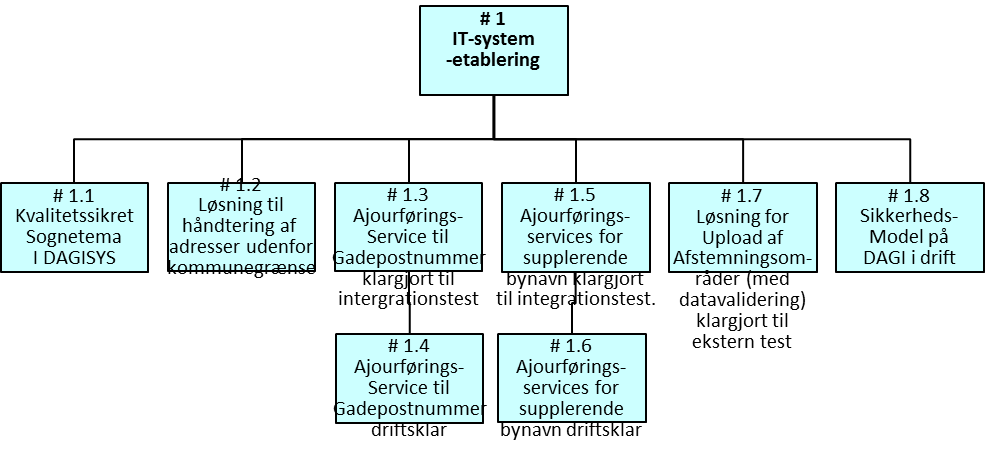 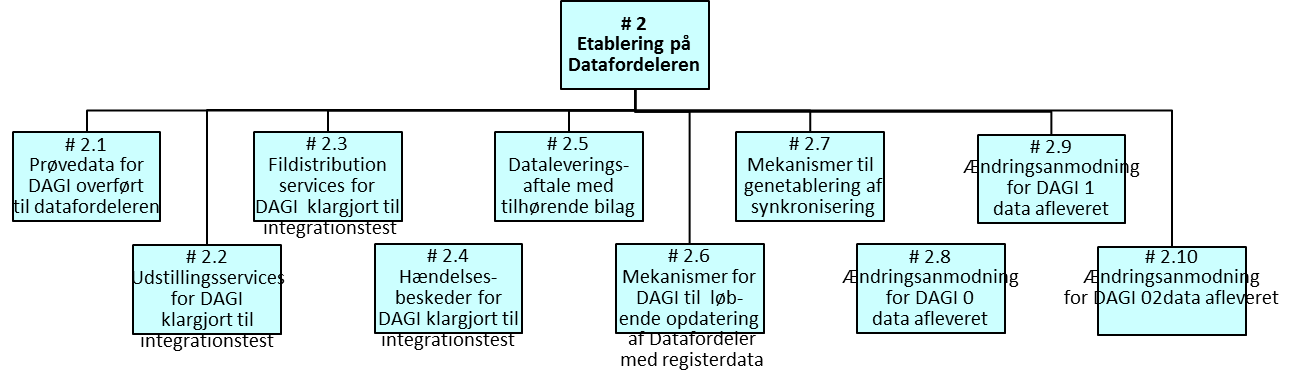 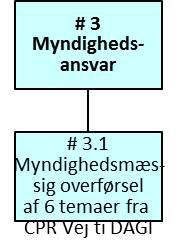 Figur 2. Produktnedbrydning af produkter under DAGI projektet 
ProduktsammenhængeDAGI Projektet har ansvaret for at levere nedenstående produkter til delprogrammet. Disse produkters sammenhænge i forhold til hinanden hhv. til andre produkter inden for og uden for delprogrammet er illustreret nedenfor.[Tidligere diagrammer med produktsammenhænge opdateres når eventuelle nye produkter og deres sammenhænge er kendte].NB: Produktsammenhænge er ikke opdateret efter version 0.5b da nummereringen af arbejdspakkerne er midlertidigt udtaget, for at sikre fælles nummerering.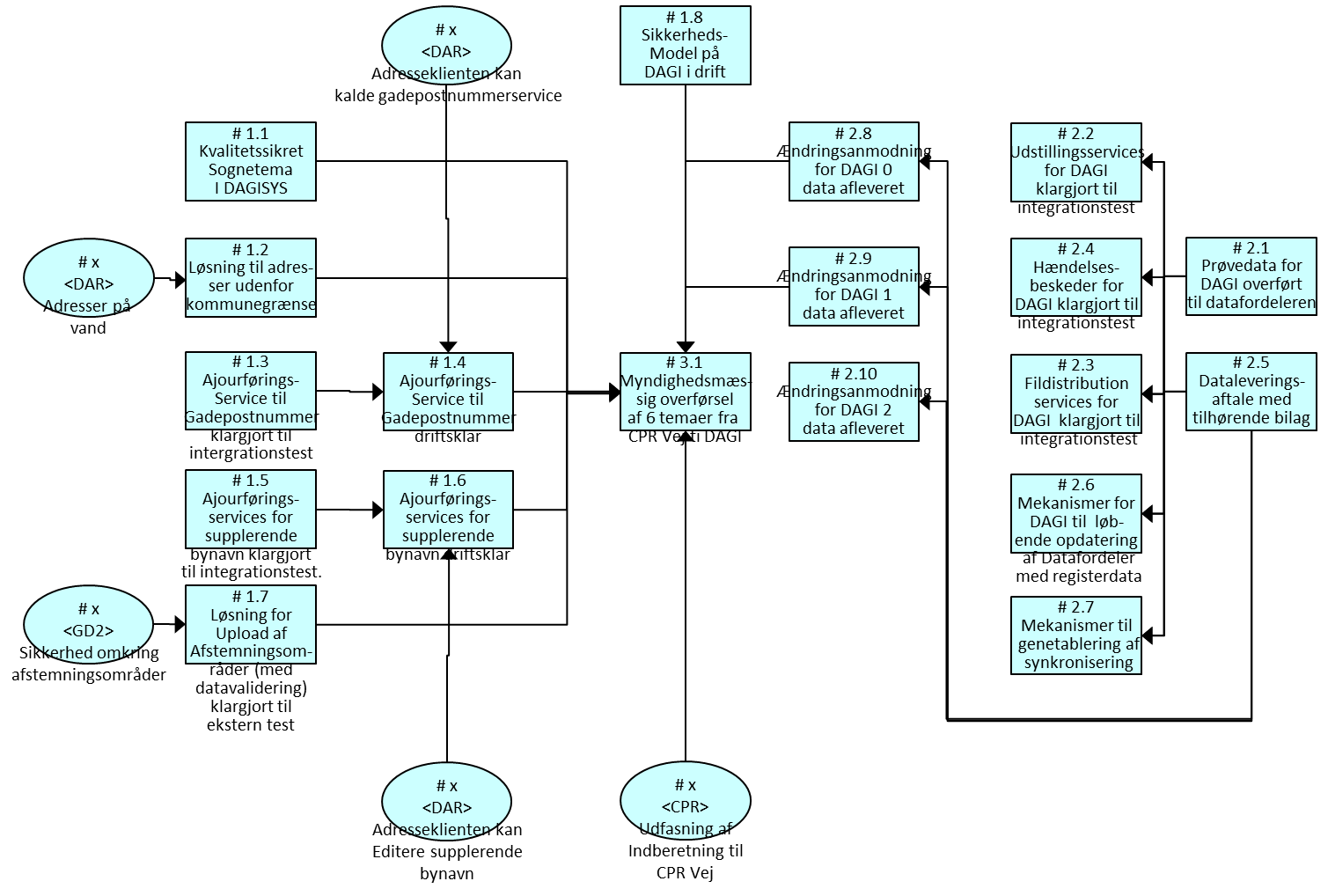 Figur 1. Produktsammenhænge i relation til produkter fra DAGI projektet.Arbejdspakker fra DAGIIT-systemetableringGrunddataforbedringer – Sogne vs. adresser kvalitetssikretLøsning for administrative tilhørsforhold, for adresser uden for DAGI kommunegrænseAjourføringsservice til udvidelse af Gadepostnummer i DAGI ved ny adresse i adresseregistretTest af Ajourføringsservice til udvidelse af Gadepostnummer i DAGI ved ny adresse i adresseregistretEtablering af ajourføringsservice for supplerende bynavn i DAGI via AdresseklientenTest af Snitflade til ajourføring af supplerende bynavn i DAGI via AdresseklientenLøsning til kommunernes upload af afstemningsområderImplementering af fælles sikkerhedskoncept på DAGIEtablering på DatafordelerenNB: DAGI danner datagrundlag for referenceimplementering på Datafordeleren. Processen er ikke fastlagt, men vil blive udviklet undervejs. Arbejdspakkerne er således stærkt vejledende og der kan løbende ske ændringer undervejs på alle dele af arbejdspakkerne under 3.2.Etablering af DataleveranceaftaleEtablering af udstillingsservices på DatafordelerEtablering af fildistribution services på DatafordelerGenerering af hændelsesbeskeder på DatafordelerOpdatering af registerdata på DatafordelerSynkronisering af registerdata med DatafordelerKomplementering af DLS 2-8 Udstilling af DAGI 1 data på datafordelerenDLS for DAGI 2 dataUdstilling af DAGI 2 data på datafordelerenMyndighedsansvarOvertagelse af autoritative temaer fra CPR VejregistretVersionDatoBeskrivelseInitialer0.1Dokument klar til intern afklaring og godkendelse i GST hos udførende og konsultationspligtige områder.rulkr0.2KITs generelle kommentarer indført.rulkr0.3Ansvarsforhold detaljeret på KIT arbejdspakker.phs/rulkr0.420-10-2014Arbejdspakker hidrørende Datafordeleren tilrettet referenceimplementeringen.rulkr0.525-11-2014Tilrettet efter workshop med GD2 programledelsenrulkr0.6 8-12-2014Tilrettet pga af ny version (0.71) af generiske arbejdspakkebeskrivelser . Thj0.711-12-2014Generiske arbejdspakker tilrettet i forhold til DAGI som referenceimplementering. Fjernet arbejdspakker:Generering af hændelsesbeskeder i register (benyttes ikke)Etablering af DAGI (registerdata) på Datafordeleren (er sket)rulkr0.7129-12-2014Nummerering af arbejdspakkerThj0.7213-03-2015Tilrettet ved møde mellem projekt og programledelse . Arbejdspakke 22.8 om ”Ændringsanmodning til Datafordeleren for DAGI 1 data” slettetThj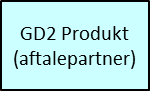 Produkter som skal etableres i delprogrammet af den aftalepartner, som er i scope for de pågældende produktsammenhænge.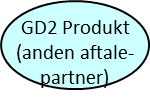 Produkter som skal etableres i delprogrammet af en anden aftalepartner end den der er i scope for de pågældende produktsammenhænge.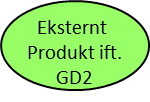 Produkter som er eksterne ift. delprogrammet – enten ved at de leveres uden for grunddataprogrammet eller ved at de leveres af et andet delprogram under grunddataprogrammet.Arbejdspakkenavn:<Navn på arbejdspakken>Nummer:<Entydig identifikation – tildeles af delprogram> Ansvarlig:Ansvarlig for arbejdspakken: <Titel på ansvarlig, evt. navn>Ansvarlig for kvalitetskontrol: <Titel på ansvarlig, evt. navn>Tidsramme:<Arbejdspakkens forventede varighed (f.eks. kalendermåneder/dage)>Indhold:<En beskrivelse i hovedpunkter af de arbejdsprocesser der skal gennemføres i arbejdspakken for at kunne etablere de tilhørende produkter>Produkt:<Liste over produkter (produktnummer + produktnavn) som arbejdspakken skal levere.  Listen skal suppleres med en kort beskrivelse af produktet, såfremt dette ikke entydigt fremgår af arbejdspakkens indholdsbeskrivelse>Milepæle<Liste og beskrivelse af arbejdspakkens milepæle. Milepæle anvendes af delprogrammet til at monitorere arbejdspakkens fremdrift. Det skal for registerprojekterne – særligt DAR - tilstræbes, at milepæle ligger med 2 måneders interval. Alle produkter med eksterne afhængigheder skal defineres/medtages som milepæle. >Afhængigheder:<Identifikation af afhængigheder til andre arbejdspakker/milepæle/produkter>Ressourcekrav:<Identifikation af krav til ressourcedeltagelse uden for egen organisation/myndighed> Kvalitetskriterier:<Specifikation af målbare kvalitetskriterier f.eks. om produktet opfylder de specificerede krav >Godkendelse:<Proces for hvorledes produktet kvalitetssikres/godkendes. Herunder beskrivelse af hvem der godkender>Arbejdspakkenavn:Grunddataforbedringer – Sogne vs. adresser kvalitetssikretNummer:21.1Ansvarlig:Ansvarlig for arbejdspakken: DAGI faglig ProjektlederAnsvarlig for kvalitetskontrol: DAGI faglig Projektleder og repræsentant for Kirkeministeriet (KM)Tidsramme:11 månederIndhold:Indeholder kvalitetssikring af DAGI sognetemaet i forhold til informationerne i CPR Vejregistret. Kirkeministeriet vurderer tvivlstilfælde.GST retter fejl i sogne grænser. Kommunerne retter fejl på adresser i CPR vejregistret ud fra opgavelister på danmarksAdresser.dk (er en del af den samlede adressevask).Produkt:#21.1 Kvalitetssikret sognetema i DAGISYSMilepæleKMs samlede oversigt over rettelser (fra stifterne) leveret til GST.Alle rettelser indarbejdet i Sognetemaet i DAGISYSAfhængigheder:-Ressourcekrav:Kirkeministeriet (herunder stifter, og eventuelt sogne) skal deltage i vurderingen af korrekt sognetilhørsforhold.Kvalitetskriterier:Alle af KM indmeldte rettelser skal være indarbejdet i sognetemaet i DAGISYS og udstillet.Godkendelse:Den samlede pulje af rettelser godkendes af DAGI faglig projektleder og repræsentant for KM.Arbejdspakkenavn:Løsning for administrative tilhørsforhold, for adresser uden for DAGI kommunegrænse.Nummer:21.2Ansvarlig:Ansvarlig for arbejdspakken: DAGI Projektet.Ansvarlig for kvalitetskontrol: DAGI Projektet og GD2 Programleder/DAR ProjektlederTidsramme:9 måneder  Indhold:Der skal sikres at adresser der ligger udenfor DAGI kommunegrænsen, sogne og øvrige administrative inddelinger får et klart defineret administrativt tilhørsforhold. I arbejdspakken skal løsningen afklares i forhold til de relevante problemstillinger af teknisk såvel som juridisk karakter. Om løsningen er et nyt tema i DAGI, en nærhedsalgoritme i DAR eller noget helt tredje er ikke afklaret.Herefter skal en specifikation af løsningen beskrives i et samarbejde mellem DAGI projektet, Adresseprogrammet og GD2 programledelsen.Løsningen skal implementeres i det relevante system, og gennemgå intern test.Produkt:#21.2 Implementeret løsning til håndtering af administrative tilhørsforhold, for adresser udenfor DAGI kommunegrænse.MilepæleLøsningsbeskrivelse udarbejdet.Specifikation udarbejdet, og ændringsanmodning indleveret til Datafordeleren. 4/6-2015Løsning implementeret til test på DAF 1/3-2016 (EKSTERN DAF)Løsning idriftsættes  på DF.august 2016Afhængigheder:Løsning kan først implementeres, når DAF har implementeret til den 1/3 2016Ressourcekrav:GD2 Programleder/DAR Projektleder skal deltage i problemafklaring og kvalitetskontrol.Afhængig af løsningsvalg kan der forekomme et ressourcekrav på udvikling af DAR.Kvalitetskriterier:Løsning implementeret i GD2, som sikrer at alle adresser i Danmark har administrativt tilhørsforhold til kommune.Godkendelse:Den samlede løsning, såvel som implementering godkendes af DAGI projektet og GD2 Programleder/DAR Projektleder.Arbejdspakkenavn:Ajourføringsservice til udvidelse af Gadepostnummer i DAGI, ved ny adresse i Adresseregistret.Nummer:21.3Ansvarlig:Ansvarlig for arbejdspakken: DAGI IT Projektleder.Ansvarlig for kvalitetskontrol: DAGI Test Manager.Tidsramme:2 månederIndhold:Udarbejdelse af servicespecifikationer på den ajourføringsservice, som skal udvikles af DAGI til brug for udvidelse af gadepostnummer, i en situation hvor en adresse ellers vil blive tildelt forkert gadepostnummertilhørsforhold.
Omfatter ud over selve specifikationen også dokumentation af forretningsregler knyttet til den enkelte service.Udvikling og intern test af de enkelte ajourføringsservices, således at disse er klargjort til at indgå i snitfladetest med andre systemer.Arbejdspakken omfatter følgende delprodukter:Servicespecifikation inkl. testcases og testdatamodelgrundlag.Udvikling af ajourføringsservices.Produkt:#21.3 Ajourføringsservices til Gadepostnummer klargjort til systemtest af snitfladerMilepæleServicespecifikationer godkendt af DAGI faglig projektleder, DAGI IT projektleder og DAR projektleder.Afhængigheder:Ressourcekrav:DAR projektet skal deltage i behovsafklaring, og godkendelse af specifikation.Kvalitetskriterier:De leverede ajourføringsservices skal fungere fejlfrit i forhold til de opstillede test cases.Godkendelse:Leverance godkendes af DAGI projektet og DAR projektleder på baggrund af testrapport.Arbejdspakkenavn:Test af Ajourføringsservice til udvidelse af Gadepostnummer i DAGI, ved ny adresse i Adresseregistret.Nummer:21.4Ansvarlig:Ansvarlig for arbejdspakken: DAGI Test ManagerAnsvarlig for kvalitetskontrol: DAGI Test Manager.Tidsramme:2 månederIndhold:Indeholder test af DARs kald og brug af DAGI ajourføringsservicen til ændring af geometrien i DAGI temaet ”postnummer”. Servicen kaldes ved etablering af en ny adresse i et gadepostnummer, i en situation hvor adressen ellers vil blive tildelt forkert postnummertilhørsforhold.Indeholder testdata, testcases der beskriver kald og svar samt testdata grundlag til brug for test af den enkelte service.Produkt:#21.4 Ajourføringsservice til Gadepostnummer driftsklar.MilepæleDAGI ajourføringsservice godkendt til drift.NB! Disse milepæle kalenderplaceres ikke nu. Dette gøres i stedet senere i forbindelse med udarbejdelse af delprogrammets testplan over den samlede integrations- og systemtest.Afhængigheder:Arbejdspakke ”XX - Ajourføringsservice til udvidelse af Gadepostnummer i DAGI ved ny adresse i Adresseregistret” skal være afsluttet.DAR arbejdspakke XX skal være gennemført (klar til at kalde servicen). Ressourcekrav:DAR skal indgå i testen ved at levere kald og bekræfte korrekt svar fra DAGI.Kvalitetskriterier:Snitflade skal fungere rent teknisk ift. formater, sikkerhedstoken mv. samt skal fungere fejlfrit i forhold til de opstillede test cases.Godkendelse:Leverance godkendes af DAGI projektet og DAR projektleder på baggrund af testrapport.Arbejdspakkenavn:Etablering af ajourføringservice for supplerende bynavn i DAGI via Adresseklienten.Nummer:21.5Ansvarlig:Ansvarlig for arbejdspakken: DAGI: DAGI IT ProjektlederAnsvarlig for kvalitetskontrol: DAGI Test Manger.Tidsramme:2 månederIndhold:Udarbejdelse af servicespecifikationer for ajourføringsservices til editering af supplerende bynavn (i DAGI), via Adresseklienten (i DAR).
Omfatter ud over selve specifikationen også dokumentation af forretningsregler knyttet til den enkelte service samt test cases og testdata grundlag til brug for test af den enkelte service.Udvikling og intern test af de enkelte snitflader, således at disse er klargjort til at indgå i snitfladetest med andre systemer.Arbejdspakken omfatter følgende delprodukter:Servicespecifikation inkl. testcases og testdatamodelgrundlag.Udvikling af ajourføringsservices.Produkt:#21.5 Ajourføringsservices for supplerende bynavn klargjort til systemtest af snitfladerMilepæleServicespecifikationer godkendt af DAGI IT projektleder, DAGI faglig projektleder og DAR projektleder.Services godkendt af DAGI Projektet, og klar til ekstern test.Afhængigheder:-Ressourcekrav:DAR projektleder skal deltage i løsningsdesign.Kvalitetskriterier:De leverede snitflader skal fungere fejlfrit i forhold til de opstillede test cases.Godkendelse:Leverance godkendes af DAGI projektet og DAR projektleder på baggrund af testrapport.Arbejdspakkenavn:Test af ajourføringsservice til supplerende bynavn i DAGI via Adresseklienten.Nummer:21.6Ansvarlig:Ansvarlig for arbejdspakken: DAGI Test ManagerAnsvarlig for kvalitetskontrol: DAGI Test Manager.Tidsramme:2 månederIndhold:Indeholder test af DARs brug af DAGI ajourføringsservicen til editering af DAGI temaet ”supplerende bynavn” via Adresseklienten. Skal indeholde testcases der beskriver kald og svar.Produkt:#21.6 Ajourføringsservice til supplerende bynavn driftsklar.MilepæleDAGI ajourføringsservice godkendt.NB! Disse milepæle kalenderplaceres ikke nu. Dette gøres i stedet senere i forbindelse med udarbejdelse af delprogrammets testplan over den samlede integrations- og systemtest.Afhængigheder:Arbejdspakke ”XX - Snitflade til editering af supplerende bynavn i DAGI via Adresseklienten” skal være afsluttet.DAR arbejdspakke XX skal være gennemført (Kan editere supplerende bynavn og kalde service i DAGI)Ressourcekrav:DAR skal deltage i testen ved at levere kald og bekræfte svar fra DAGI.Kvalitetskriterier:Snitflade skal fungere rent teknisk ift. formater, sikkerhedstoken mv. samt skal fungere fejlfrit i forhold til de opstillede test cases.Godkendelse:Leverance godkendes af DAGI projektet og DAR projektleder på baggrund af testrapport.Arbejdspakkenavn:Løsning til kommunernes upload af afstemningsområder.Nummer:21.7Ansvarlig:Ansvarlig for arbejdspakken: DAGI IT Projektleder.Ansvarlig for kvalitetskontrol: DAGI Test Manager og GD2 Programleder.Tidsramme:9 månederIndhold:Udarbejdelse af løsningsdesign og servicespecifikationer for en løsning til kommunernes editering af afstemningsområder i DAGI.Omfatter ud over selve specifikationen også dokumentation af forretningsregler knyttet til den enkelte service samt test cases og testdata grundlag til brug for test af den enkelte service.Udvikling og intern test af de enkelte ajourføringsservices.Servicen vil i første omgang blive etableret uden validering af data. I anden leverance vil der være indeholdt datavalidering inden upload.Produkt:#21.7 Løsning for editering af afstemningsområder med datavalidering klargjort til ekstern test.MilepæleServicespecifikationer godkendt af DAGI IT Projektleder, DAGI faglig projektleder og GD2 Programleder. pilottestet med kommunal deltagelse 1/6-2015Afhængigheder:Eventuelle ressourcemæssige udvidelser i forhold til den oprindelige plan uden datavalidering skal være afklaret i GD2.Afklaring af programarbejdspakken ”Sikkerhed omkring afstemningsområder” skal være afsluttet.Ressourcekrav:GD2 Programleder skal deltage i behovsafklaring og kvalitetskontrol.Kvalitetskriterier:Den leverede løsning skal fungere fejlfrit i forhold til de opstillede test cases.Godkendelse:Leverance godkendes af DAGI projektet og GD2 Programleder på baggrund af testrapport.Arbejdspakkenavn:Implementering af fælles sikkerhedskoncept på DAGINummer:21.8Ansvarlig:Ansvarlig for arbejdspakken: DAGI IT ProjektlederAnsvarlig for kvalitetskontrol: DAGI Test ManagerTidsramme:?Indhold:Indarbejdelse af grunddataprogrammets fælles sikkerhedsmodel på DAGI snitflader (ajourføringsservices for henholdsvis gadepostnumre, supplerende bynavne, afstemningsområder og eventuelt udstilling).Sikkerhedsmodellen skal specificeres og implementeres.Produkt:#21.8 Sikkerhedsmodel på DAGI i drift.MilepæleSikkerhedsmodel indarbejdet på ajourføringsservice for gadepostnumre.Sikkerhedsmodel indarbejdet på ajourføringsservice for Supplerende bynavnSikkerhedsmodel indarbejdet på ajourføringsservice for AfstemningsområderSikkerhedsmodel indarbejdet på DAGI udstillingsservice(?)Afhængigheder: Sikkerhedsmodel leveret fra GD8 i endelig udgave (GD8) Ressourcekrav:-Kvalitetskriterier:Sikkerhedsmodellen skal opfylde alle krævede elementer af grunddataprogrammets fælles sikkerhedsmodel.Godkendelse:Leverance godkendes af registeransvarlig på baggrund af specifikation, og implementering.Arbejdspakkenavn:Etablering af DataleveranceaftaleNummer:22.1Ansvarlig:Ansvarlig for arbejdspakken: GSTAnsvarlig for kvalitetskontrol: GSTTidsramme:Ukendt. Er en del af referenceimplementeringen.Indhold:Indgåelse af en dataleveranceaftale mellem Registeransvarlig, DAF-operatør og DAF-leverandør omhandlende de leverancer, som Datafordeleren skal distribuere på vegne af registret.Arbejdspakken omfatter følgende delprodukter:Specifikation af udstillingsservices med beskrivelse af de forretningsregler den enkelte service skal gøre brug af samt test cases og testdata grundlag til brug for test af den enkelte service.Specifikation af hændelsesbeskeder med dokumentation af forretningsregler knyttet til genereringen af den enkelte besked samt test cases og testdata grundlag til brug for test af den enkelte hændelsesbesked.Specifikation af fildistributionsservices med dokumentation af forretningsregler knyttet til genereringen af den enkelte besked med dokumentation af evt. forretningsregler knyttet til den enkelte service samt test cases og testdata grundlag til brug for test af den enkelte service.Dataleveranceaftale med tilhørende bilag:Datamodelgrundlag (udstillingsmodel).Specifikation mv. af tjenester (udstillingsservices, fildistribution services og hændelsesbeskeder).Aftale om metoder til brug for opdatering og synkronisering af registerdata med Datafordeler.Produkt:#22.1 Dataleveranceaftale indgået MilepæleForslag til dataleveranceaftale med bilag etableret.Afhængigheder:Datafordelermyndigheden og grunddataregistermyndigheden har indgået aftale om hvordan grunddataregistermyndigheden forvaltningsmæssige forpligtelser er opfyldt, når datadistributionen foretages via Datafordeleren (Grunddatasekretariatet).Datamodelgrundlag (afleveringsmodel, transformationsregler og udstillingsmodel) skal være godkendt af DAF-operatør.Standard for beskrivelse af tjenestespecifikationer (udstillingsservices, fildistribution services og hændelsesbeskeder) mv. skal være beskrevet og afstemt mellem DAF-Leverandør, DAF-operatør og GD1/GD2 (GD7).DAF-operatøren skal bekræfte, at de forretningsmæssige beskrivelser af hændelsesgenerering og udstilling af hændelsesbeskeder kan implementeres på Datafordeler (GD7). Ressourcekrav:Registerprojekterne skal medvirke i kvalitetssikringen af tjenestespecifikationerne.Kvalitetskriterier:Tjenestespecifikationer skal overholde DAF-leverandørens standard herfor.Dataleveringsaftalen skal være i overensstemmelse med den dertil aftalte skabelon og være underskrevet af aftaleparterne.Godkendelse:Leverance godkendes af DAF-operatøren i samarbejde med den pågældende Registeransvarlig.Arbejdspakkenavn:Etablering af udstillingsservices på DatafordelerNummer:22.2Ansvarlig:Ansvarlig for arbejdspakken: GSTAnsvarlig for kvalitetskontrol: GSTTidsramme:Ukendt. Er en del af referenceimplementeringen.Indhold:DAF-leverandør udvikler aftalte udstillingsservices, jf. dataleveranceaftalen. Arbejdet tilrettelægges ud fra en detail- og aktivitetsplan som DAF-leverandør udarbejder og DAF-operatør godkender og leverer til Registeransvarlig.Udstillingsservices leveres af DAF-leverandør via DAF-operatør til test og formel godkendelse hos Registeransvarlig.Produkt:#22.2 Udstillingsservices klargjort til systemtest af snitflader.MilepæleUdstillingsservices godkendt af Registeransvarlig.Afhængigheder:Dataleveranceaftale skal være indgået.Register og prøvedata skal være installeret på Datafordeler.Ressourcekrav:Kvalitetskriterier:De leverede udstillingsservices skal fungere fejlfrit i forhold til de opstillede test cases.Godkendelse:Leverance godkendes af DAF-operatøren i samarbejde med den pågældende registeransvarlige på baggrund af testrapport.Arbejdspakkenavn:Etablering af fildistribution services på DatafordelerNummer:22.3Ansvarlig:Ansvarlig for arbejdspakken: GSTAnsvarlig for kvalitetskontrol: GSTTidsramme:Ukendt. Er en del af referenceimplementeringen.Indhold:DAF-leverandør udvikler aftalte fildistribution services, jf. dataleveranceaftalen.Arbejdet tilrettelægges ud fra en detail- og aktivitetsplan som DAF-leverandør udarbejder og DAF-operatør godkender og leverer til Registeransvarlig.Fildistribution services leveres af DAF-leverandør via DAF-operatør til formel godkendelse hos Registeransvarlig.Produkt:#22.3 Fildistribution services klargjort til systemtest af snitfladerMilepæleFildistribution services godkendt af Registeransvarlig.Afhængigheder:Dataleveranceaftale skal være indgået.Prøvedata skal være installeret på Datafordeler.Ressourcekrav:Kvalitetskriterier:De leverede fildistribution services skal fungere fejlfrit i forhold til de opstillede test cases.Godkendelse:Leverance godkendes af DAF-operatøren i samarbejde med den pågældende Registeransvarlige på baggrund af testrapport.Arbejdspakkenavn:Generering af hændelsesbeskeder på DatafordelerNummer:22.4Ansvarlig:Ansvarlig for arbejdspakken: GSTAnsvarlig for kvalitetskontrol: GSTTidsramme:Ukendt. Er en del af referenceimplementeringen.Indhold:DAF-leverandør udvikler aftalte hændelsesbeskeder, jf. dataleveranceaftalen.Arbejdet tilrettelægges ud fra en detail- og aktivitetsplan som DAF-leverandør udarbejder og DAF-operatør godkender og leverer til Registeransvarlig. Hændelsesbeskeder leveres af DAF-leverandør via DAF-operatør til formel godkendelse hos Registeransvarlig.Produkt:#22.4 Hændelsesbeskeder klargjort til systemtest af snitflader.MilepæleHændelsesbeskeder leveret af DAF-leverandør til Registeransvarlig til intern test (ekstern DAF milepæl).
Hændelsesbeskeder godkendt af DAGI-ansvarlig.Afhængigheder:Dataleveranceaftale skal være indgået.Prøvedata skal være installeret på Datafordeler.Opdatering af registerdata på Datafordeler være udviklet og godkendt, Abonnementsdel i Datafordelerens Beskedfordeler skal være udviklet og testet (GD7)Ressourcekrav:Kvalitetskriterier:De genererede hændelsesbeskeder skal overholde det aftalte beskedformat inkl. de deri beskrevne obligatoriske attributter.Genereringen af hændelsesbeskeder skal svare til specifikationen.
Genereringen skal fungere fejlfrit i forhold til de opstillede test cases.Godkendelse:Leverance godkendes af Registeransvarlig på baggrund af testrapport. Hvis generering foretages på Datafordeler sker dette i samarbejde med DAF-operatøren og DAF-leverandøren.Arbejdspakkenavn:Etablering af registerdata på DatafordelerNummer:22.5Ansvarlig:Ansvarlig for arbejdspakken: GSTAnsvarlig for kvalitetskontrol: GSTTidsramme:Ukendt. Er en del af referenceimplementeringen.Indhold:Udvikling og test af ”registerdelen til opdatering af registerdata” på Datafordeleren, dvs. mekanismer til løbende overførsel af ændringer i registerdata til Datafordeleren.Der vil her være en registerdel og en DAF-del, som skal udvikles individuelt men testes i sammenhæng.Produkt:#22.5 Mekanismer til løbende opdatering af Datafordeler med registerdata godkendt.MilepæleRegisterdel af opdatering udviklet.Afhængigheder:Dataleveranceaftale skal være indgået.Prøvedata skal være installeret på Datafordeler.Ressourcekrav:Kvalitetskriterier:Produkterne til opdatering skal i sammenhæng sikre, at registerdata kan holdes opdaterede med modsvarende data på Datafordeleren i henhold til ”Dataleveranceaftalen”.Godkendelse:Leverance godkendes af DAF-operatøren i samarbejde med den pågældende Registeransvarlig på baggrund af testrapport..Arbejdspakkenavn:Etablering af synkroniseringsmekanismer på DatafordelerNummer:22.6Ansvarlig:Ansvarlig for arbejdspakken: GSTAnsvarlig for kvalitetskontrol: GSTTidsramme:Ukendt. Er en del af referenceimplementeringen.Indhold:Udvikling og test af registerdelen af synkronisering med Datafordeler. Omfatter mekanismer til løbende at overvåge, at Datafordelerens data er synkroniserede med registrets data samt mekanismer til at bringe disse i en synkron status, såfremt uregelmæssigheder observeres.For alle aktiviteter her, vil der være en registerdel og en DAF-del, som dels skal udvikles, dels skal testes i sammenhæng.Arbejdspakken omfatter følgende delprodukter:Mekanismer til løbende overvågning af synkronisering.Mekanismer til genetablering af synkronisering.Produkt:#22.6 Synkroniseringsmekanismer etableret og klargjort til systemtestMilepæleRegisterdel af synkronisering udviklet.Registerdel af genetablering af synkroniserede data udviklet. Afhængigheder:Dataleveranceaftale skal være indgået.Prøvedata skal være installeret på Datafordeler.Ressourcekrav:Kvalitetskriterier:Produkterne til synkronisering skal i sammenhæng sikre, at registerdata kan holdes synkrone med modsvarende data på Datafordeleren i henhold til ”Dataleveranceaftalen”.Godkendelse:Leverance godkendes af DAF-operatøren i samarbejde med den pågældende Registeransvarlig på baggrund af testrapport..Arbejdspakkenavn:Komplementering af DLS med bilag 2-8 Nummer:22.7Ansvarlig:Ansvarlig for arbejdspakken: DAGI ProjektlederAnsvarlig for kvalitetskontrol: DAGI ProjektlederTidsramme:2 månederIndhold:I referenceimplementeringen på Datafordeleren er ikke alle de nødvendige leverencer på Datafordeleren specificeret. Dette skyldes at kontrakten for referenceimplementeringen blev indgået før projektet var inddraget.Der er derfor et behov for at opdatere leverenceaftalen så den også indeholder:WFS, referenceskala, enkeltgeometrier, dags dato.WFS, referenceskala, enkeltgeometrier, fuld historik.WFS, referenceskala, mulitgeometrier, dags dato.WFS, referenceskala, multigeometrier, fuld historik.WMS, skiftende skalaer, dags dato.Fildownload.Derudover skal det afklares om der er yderligere mangler der skal medtages..Produkt:#22.7 DLS komplementeret med bilag 2-8 ?MilepæleAfhængigheder:Data skal være tilgængelig for de berørte temaer.Services, hændelser og datamodel skal var specificeret.Ressourcekrav:- Kvalitetskriterier:Ændringsanmodningen skal være godkendt af DAF-leverandøren.Godkendelse:Leverance godkendes af DAF-leverandøren i samarbejde med den pågældende Registeransvarlige.Arbejdspakkenavn:Udstilling af DAGI 1 data på Datafordeleren.Nummer:22.9Ansvarlig:Ansvarlig for arbejdspakken: DAGI ProjektlederAnsvarlig for kvalitetskontrol: DAF leverandøren.Tidsramme:?Indhold:Efter indlevering af ændringsanmodning til Datafordeleren om tilføjelse af DAGI 1 data skal den egentlig udstilling sikres. Dette gøres ved opdatering af de eksisternde services efter de til ændringsanmodningen indleverede specifikationer.Produkt:#22.9 Udstillingsservices for DAGI 1 klargjort til integrationstest.MilepælePrøvedata for DAGI 1 overført til datafordeleren Udstillingsservices for DAGI 1 klargjort til integrationstest (Ekstern – GD7)Fildistributionsservices for DAGI 1 klargjort til integrationstest (Ekstern – GD7)Hændelsesbeskeder for DAGI 1 klargjort til integrationstest (Ekstern – GD7)Mekanismer for DAGI til løbende opdatering af datafordeler med registerdata for DAGI 1Mekanismer til genetablering af synkronisering af DAGI 2Afhængigheder:Arbejdspakken #22.7 Komplementering af DLS med bilag 2-8 afleveret skal være gennemført.Ressourcekrav:- Kvalitetskriterier:Alle services klar til integrationstest.Godkendelse:Leverance godkendes af DAF-leverandøren i samarbejde med den pågældende Registeransvarlige.Arbejdspakkenavn:DLS for DAGI 2 dataNummer:22.10Ansvarlig:Ansvarlig for arbejdspakken: DAGI ProjektlederAnsvarlig for kvalitetskontrol: DAGI ProjektlederTidsramme:?Indhold:I referenceimplementeringen på Datafordeleren er kun DAGI 0 data medtaget. Tilføjelse af DAGI 2 data kræver en ændringsanmodning til Datafordelerens leverandør. Ændringsanmodningen skal indeholde temaerne farvandsinddeling, maritime grænser, kvadratnet og landegrænse.Produkt:#22.10 DLS for  DAGI 2 data afleveretMilepæleDatamodel specificeret.Services specificeret.Hændelser specificeret.Afhængigheder:Data skal være tilgængelig for de berørte temaer.Services, hændelser og datamodel skal var specificeret.Ressourcekrav:- Kvalitetskriterier:Ændringsanmodningen skal være godkendt af DAF-leverandøren.Godkendelse:Leverance godkendes af DAF-leverandøren i samarbejde med den pågældende Registeransvarlige.Arbejdspakkenavn:Udstilling af DAGI 2 data på Datafordeleren.Nummer:22.11Ansvarlig:Ansvarlig for arbejdspakken: DAGI ProjektlederAnsvarlig for kvalitetskontrol: DAF leverandøren.Tidsramme:?Indhold:Efter indlevering af ændringsanmodning til Datafordeleren om tilføjelse af DAGI 2 data skal den egentlig udstilling sikres. Dette gøres ved opdatering af de eksisternde services efter de til ændringsanmodningen indleverede specifikationer.Produkt:#22.11 Udstillingsservices for DAGI 2 klargjort til integrationstest.MilepælePrøvedata for DAGI 2 overført til datafordelerenUdstillingsservices for DAGI 2 klargjort til integrationstestFildistributionsservices for DAGI 2 klargjort til integrationstestHændelsesbeskeder for DAGI 2 klargjort til integrationstestMekanismer for DAGI til løbende opdatering af datafordeler med registerdata for DAGI 2Mekanismer til genetablering af synkronisering af DAGI 2Afhængigheder:Arbejdspakken #2.11 Ændringsanmodning for DAGI 2 data afleveret skal være gennemført.Ressourcekrav:- Kvalitetskriterier:Alle services klar til integrationstest.Godkendelse:Leverance godkendes af DAF-leverandøren i samarbejde med den pågældende Registeransvarlige.Arbejdspakkenavn:Overtagelse af autoritative temaer fra CPR VejregistretNummer:23.1Ansvarlig:Ansvarlig for arbejdspakken: DAGI Projektleder og CPR Vej ProjektlederAnsvarlig for kvalitetskontrol: DAGI Projektleder og CPR Vej Projektleder, GD2 programleder.Tidsramme:?Indhold:Indeholder en overførsel af myndighedsansvaret på sogne, postnumre, kommuner, afstemningsområder, menighedsrådsafstemningsområder og supplerende bynavne, fra CPR Vejregistret til DAGI.Herunder de nødvendige myndighedsmæssige afklaringer i form af samarbejdsaftaler samt ekstern information.Produkt:#3.1 Myndighedsmæssig overførsel af 6 temaer fra CPR Vej ti DAGI.MilepæleForløb fastlagt med CPR Vejregistret.Myndighedsmæssig overførsel gennemført.Ekstern kommunikation gennemført.Afhængigheder:Alle temaer i fuld drift i DAGISYS, og med mulighed for ajourføring. Alle temaer udstillet på Datafordeleren.Ressourcekrav:CPR vej skal deltage i hele processen.Kvalitetskriterier:Alle juridiske afklaringer på plads.Ekstern information har ramt alle større interessenter.Godkendelse:Leverance godkendes af DAGI Projektlederen, CPR projektlederen, samt GD2 programlederen.